Dester 120 – Recycler + Drester Dynamic Triple (RDX 9012)Přenos rozpouštědla mezi myčkou stříkacích pistolí a recyklačním zařízením je plně automatizovaný; špinavá, těžká a nebezpečná ruční manipulace s rozpouštědly je eliminována a současně jsou zařízení a podlaha v dílně udržovány čisté. Systém umožňuje umístění jednotek blízko sebe nebo v oddělených místnostech do 25 metrů (v souladu s místními předpisy o požáru). Pohodlné ovládání systému Drester Dynamic Triple podporuje časté spouštění systému.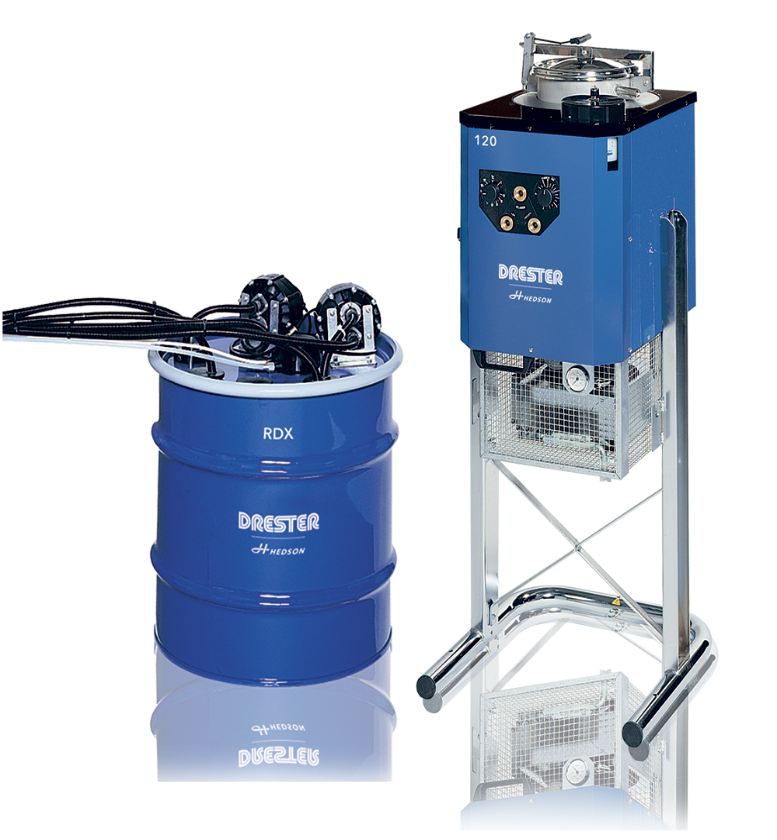 To udržuje ředidlo v myčce pistolí v lepším stavu, což zaručí čistotu stříkací pistole k jejímu dalšímu použití. Spotřeba rozpouštědla se díky recyklátoru razantně sníží a tím také následné náklady na likvidaci nebezpečných látek, které po čištění pistolí zůstávají. Hlavní a nepřehlédnutelnou výhodou tohoto zařízení je také šetrnost k přírodnímu prostředí díky menšímu množství odpadu.Technické údaje:Hmotnost - 67 kgŠířka - 590 mmVýška - 1610 mmMaximální hloubka - 120 mmKapacita kotle - 12 lKondenzovaný materiál - nerezová ocelČasový cyklus - 3–4 hodinyNapětí - 200-240 VInformace pro objednáníObj. čísloPopisekBaleníDR–120-ADrester 120 Recycler1 ksRDX-9012Drester Dynamic Triple (RDX 9012)1 ks